БАШҠОРТОСТАН РЕСПУБЛИКАҺЫ                                      РЕСПУБЛИка БАШКОРТОСТАН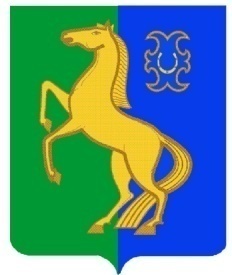 ЙƏРМƏКƏЙ районы                                             совет сельского поселения        муниципаль РАЙОНЫның                                                  спартакский сельсовет                              СПАРТАК АУЫЛ СОВЕТЫ                                                     МУНИЦИПАЛЬНОГО РАЙОНА            ауыл БИЛƏмƏҺе советы                                                       ЕРМЕКЕЕВСКий РАЙОН452182, Спартак ауыл, Клуб урамы, 4                                              452182, с. Спартак, ул. Клубная, 4       Тел. (34741) 2-12-71,факс 2-12-71                                                                  Тел. (34741) 2-12-71,факс 2-12-71е-mail: spartak_s_s@maiI.ru                                                                                           е-mail: spartak_s_s@maiI.ruАРАР                                    №  284                                   РЕШЕНИЕ« 17 »  октябрь  2013 й.	                                                      « 17 »  октября  2013 г.  О внесении изменений в расходную часть и источники финансирования            дефицита бюджета СП Спартакский сельсовет на 2013 год.       На основании пунктов 1 и 3 статьи 92.1 и статьи 96 Бюджетного кодекса Российской Федерации от 31 июля 1998 г. №145-ФЗ с изменениями и дополнениями,        Совет сельского поселения Спартакский сельсовет муниципального района Ермекеевский   район Республики Башкортостан решил:         1.Принять расходы бюджета сельского поселения Спартакский сельсовет муниципального района Ермекеевский район Республики Башкортостан на 2013 год.         2.Направить источники финансирования на покрытие дефицита бюджета сельского  поселения Спартакский сельсовет муниципального района Ермекеевский район  Республики Башкортостан на 2013 год.       3.Контроль  за исполнением  настоящего решения возложить на постоянную комиссию  Совета сельского поселения  по бюджету, налогам и вопросам  муниципальной собственности.            Глава сельского поселения            Спартакский сельсовет                                                               Ф.Х.Гафурова                                               Справка № 1об изменении сметы расходов на содержание администрации сельскогопоселения Спартакский  сельсовет муниципального района Ермекеевский район  Республики Башкортостан   на 17.10.2013 год.Администрация  сельского поселения Спартакский сельсовет муниципального района  Ермекеевский  район  Республики Башкортостан Раздел______________________________________________Подраздел___________________________________________Целевая статья________________________________по КЦСВид расходов_________________________________ по КВРЕдиница измерения руб.Согласно распоряжения  № 10  от 17.10. 2013 г.    по вопросу изменения бюджетных ассигнований    Изменениявносимые в бюджет сельского поселения Спартакский сельсовет                                                   Справка № 2об изменении сметы расходов на содержание администрации сельскогопоселения Спартакский  сельсовет муниципального района Ермекеевский район Республики Башкортостан  на 17.10.2013 год.Администрация сельского поселения Спартакский сельсовет муниципального района  Ермекеевский район  Республики Башкортостан  Раздел______________________________________________Подраздел___________________________________________Целевая статья________________________________по КЦСВид расходов_________________________________ по КВРЕдиница измерения руб.Согласно распоряжения   № 10  от 17 октября 2013 г.    по вопросу изменения  бюджетных ассигнований                                                             Изменения                вносимые в бюджет сельского поселения Спартакский сельсоветПредметная статьяКПССумма назначенийСумма назначенийПредметная статья4кварталГруппа 013-11121110503510\863\0000\120+10000-00\1060601310\182\0000\110 \+37957-50\1140601310\863\0000\430 \+16422-50\0104\791\0020400\242\226.7\ФЗ131-03_98\\РП-А-0100\3-00-000-000\0-5000-00\0501\791\3500200\243\225.3\ФЗ131-03_103\\РП-А-1300\2-00-000-000\0-66499-00Итого -135879-00Расход\0102\791\0020300\121\211\ФЗ131-03_98\\РП-А-0100\3-00-000-000\0+20815-00\0102\791\0020300\121\213\ФЗ131-03_98\\РП-А-0100\3-00-000-000\0+6300-00\0104\791\0020400\121\211\ФЗ131-03_98\\РП-А-0100\3-00-000-000\0+28615-00\0104\791\0020400\121\213\ФЗ131-03_98\\РП-А-0100\3-00-000-000\0+8650-00\0104\791\0020400\242\221\ФЗ131-03_98\\РП-А-0100\3-00-000-000\0+5000-00\0501\791\3500200\243\340.3\ФЗ131-03_103\\РП-А-1300\3-00-000-000\0+63519-60Oкна для многокв. домов\0501\791\3500200\243\226.10\ФЗ131-03_103\\РП-А-1300\3-00-000-000\0+2979-40Демонтаж окнаитого+135879-00Предметная статьяКПССумма назначенийСумма назначенийПредметная статья4 кварталГруппа 013-2122 \0801\756\4409900\611\241\ФЗ131-03_11\\РП-А-2000\2-00-000-000\0-16248-80Остаток на начало годаИтого -16248-80Расход\0801\756\4409900\611\888\ФЗ131-03_11\1225.6\РП-А-2000\2-00-000-000\МУ+3725-26Техн.обсл. газ. оборудования\0801\756\4409900\611\888\ФЗ131-03_11\1340.3\РП-А-2000\2-00-000-000\МУ+5000-00\0801\756\4409900\611\888\ФЗ131-03_11\1223.5\РП-А-2000\2-00-000-000\МУ+7523-54итого+16248-80